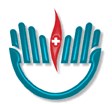                           ORDINE DELLE PROFESSIONI INFERMIERISTICHEDI FERMOVia Liguria 5 – Fermo (Fm)	 	ALLEGATO D   Costi di riproduzione I costi indicati riguardano la riproduzione di un foglio su una facciata. Nel caso di spedizione per posta ordinaria o per via informatica è previsto il pagamento di un diritto fisso, che si aggiunge al costo del documento riprodotto e al costo di spedizione richiesto dal vettore (Poste italiane o corriere). Il rilascio delle copie è subordinato all’avvenuto pagamento (dimostrabile anche per via informatica o telematica) dei costi descritti qui di seguito. Riproduzione cartacea Diritto fisso di trasmissione per posta (Poste italiane o corriere) 			€ 5,00 Trasmissione per posta (Poste italiane o corriere) 	 	 s.q. Riproduzione informatica Scansione di un foglio in formato A4 tif o pdf  	 	€ 1,00 Scansione di un foglio in formato A3 tif o pdf  	 	€ 2,00 Trasmissione del documento via posta elettronica 	 	€ 2,50 Trasmissione del documento via posta certificata 	 	€ 5,00 Memorizzazione del documento sul supporto dell’interessato        		 € 1,00 Memorizzazione del documento su CD 	 	€ 5,00 Allegato D costi riproduzione atti  Copia semplice di un foglio in formato A4  € 0,50 Copia semplice di un foglio in formato A3  € 1,00 Copia conforme di un foglio in formato A4 € 1,50 Copia conforme di un foglio in formato A3  € 3,00 